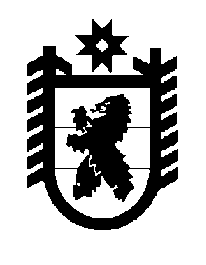 Российская Федерация Республика Карелия    ПРАВИТЕЛЬСТВО РЕСПУБЛИКИ КАРЕЛИЯПОСТАНОВЛЕНИЕ                                     от 1 августа 2012 года № 246-Пг. Петрозаводск О внесении изменения в постановление ПравительстваРеспублики Карелия от 16 апреля 2011 года № 97-ППравительство Республики Карелия п о с т а н о в л я е т:Признать утратившим силу пункт 4 постановления Правительства Республики Карелия от 16 апреля 2011 года № 97-П «Об установлении ограничений охоты на территории Республики Карелия» (Собрание законодательства Республики Карелия, 2011, № 4, ст.508).            Глава Республики  Карелия                                                            А.П. Худилайнен